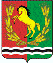 АДМИНИСТРАЦИЯ МУНИЦИПАЛЬНОГО ОБРАЗОВАНИЯ ЧКАЛОВСКИЙ СЕЛЬСОВЕТАСЕКЕЕВСКОГО  РАЙОНА  ОРЕНБУРГСКОЙ  ОБЛАСТИ П О С Т А Н О В Л  Е Н И Е 12.05.2023                                     п. Чкаловский                                        № 35-п       О подготовке проекта внесения изменений в Генеральный
план муниципального образования Чкаловский сельсовет
Асекеевского района Оренбургской областиВ соответствии со статьей 31 Градостроительного кодекса Российской Федерации, в целях совершенствования градостроительного планирования, обеспечения устойчивого развития территории Чкаловского сельсовета при осуществлении градостроительной деятельности, для обеспечения комплексного решения социальных, экономических, культурных и других задач на территории муниципального образования, создания безопасных, комфортных и благоприятных условий проживания населения, руководствуясь Уставом муниципального образования Чкаловский сельсовет, администрация Чкаловского сельсовета постановляет:Приступить к подготовке проекта внесения изменений в Генеральный план муниципального образования Чкаловский сельсовет Асекеевского района Оренбургской области.Поручить подготовку проекта внесения изменений в Генеральный план муниципального образования Чкаловский сельсовет Асекеевского района Оренбургской области ООО «Региональный кадастровый центр».Предложения заинтересованных лиц по проекту внесения изменений в Генеральный план муниципального образования Чкаловский сельсовет Асекеевского района Оренбургской области направлять в администрацию Чкаловского сельсовета в виде письменных уведомлений на адрес: п. Чкаловский ул.Рабочая 1 д.6. и (или) посредством электронной почты: schkalovo@mail.ru.Администрации муниципального образования Чкаловский сельсовет разместить настоящее постановление на официальном сайте в сети Интернет и информационных стендах.Контроль за выполнением настоящего постановления оставляю засобой.Настоящее постановление вступает в силу после обнародования.Глава муниципального образования                                                         И.Р. ХакимовРазослано: прокурору района, в дело-2